Продукция для детей и подростковК отношениям между потребителем и продавцом при продаже продукции для детей и подростков применяются положения Гражданского кодекса РФ, Закона РФ от 7 февраля 1992 года N 2300-1 "О защите прав потребителей" (далее – Закон), Правил продажи отдельных видов товаров, утвержденных постановлением Правительства Российской Федерации от 19.01.1998 г. №55 (далее - Правила). Кроме того, на продукцию, предназначенную для детей и подростков, ранее не находившуюся в эксплуатации (новую), выпускаемую в обращение на территории государств - членов Таможенного союза, независимо от страны происхождения распространяется Технический регламент Таможенного союза "О безопасности продукции, предназначенной для детей и подростков", утвержденный Решением Комиссии Таможенного союза от 23.09.2011 г. №797 (далее – ТР ТС 007/2011).К продукции, на которую распространяется действие ТР ТС 007/2011, относятся: изделия для ухода за детьми (соски молочные, соски-пустышки, посуда, столовые приборы, санитарно-гигиенические и галантерейные изделия, щетки зубные и массажеры для десен); одежда, изделия из текстильных материалов, кожи и меха, изделия трикотажные и готовые штучные текстильные изделия; обувь и кожгалантерейные изделия; коляски детские и велосипеды; издательская книжная и журнальная продукция, школьно-письменные принадлежности. Право потребителя на информацию     В соответствии со ст. 9 Закона продавец-организация обязана предоставить потребителю сведения о наименовании своей организации, ее местонахождение и режиме работы. Продавец-индивидуальный предприниматель доводит сведения о государственной регистрации и наименовании зарегистрировавшего его органа. Данную информацию продавец размещает на вывеске.      В соответствии со ст.10 Закона, продавец обязан своевременно предоставить потребителю необходимую и достоверную информацию о товарах, обеспечивающую возможность их правильного выбора, а именно: наименование технического регламента или иное установленное законодательством Российской Федерации о техническом регулировании и свидетельствующее об обязательном подтверждении соответствия товара обозначение; сведения об основных потребительских свойствах товара; адрес (место нахождения), фирменное наименование (наименование) изготовителя, уполномоченной организации или уполномоченного индивидуального предпринимателя, импортера; правила и условия эффективного и безопасного использования товара; гарантийный срок, если он установлен; цену и условия приобретения товара,  порядок оплаты товара;информацию о правилах продажи товаров;если приобретаемый покупателем товар был в употреблении или в нем устранялся недостаток (недостатки), покупателю должна быть предоставлена информация об этом.  Информация должна быть представлена на русском языке или государственном языке государства - члена Таможенного союза, на территории которого данное изделие производится и реализуется потребителю.Для импортной продукции допускается наименование страны, где изготовлена продукция, наименование изготовителя и его юридический адрес указывать с использованием латинского алфавита.ТР ТС 007/2011 предусмотрены также и иные требования к маркировке.Кроме того, ТР ТС 007/2011 предусмотрены требования безопасности продукции для детей и подростков. Обмен товара надлежащего качестваСогласно п. 1 ст. 25 Закона, потребитель вправе обменять непродовольственный товар надлежащего качества в течение четырнадцати дней, не считая дня его покупки, на аналогичный товар у продавца, у которого этот товар был приобретен, если указанный товар не подошел по форме, габаритам, фасону, расцветке, размеру или комплектации. Обмен непродовольственного товара надлежащего качества проводится, если указанный товар не был в употреблении, сохранены его товарный вид, потребительские свойства, пломбы, фабричные ярлыки.При этом, в соответствии с п. 2 ст. 25 Закона, в случае, если аналогичный товар отсутствует в продаже на день обращения потребителя к продавцу, потребитель вправе отказаться от исполнения договора купли-продажи и потребовать возврата уплаченной за указанный товар денежной суммы. Требование потребителя о возврате уплаченной за указанный товар денежной суммы подлежит удовлетворению в течение трех дней со дня возврата указанного товара.Обмен или возврат возможен лишь тех товаров, которые не входят в перечень непродовольственных товаров надлежащего качества, не подлежащих возврату или обмену на аналогичный товар других размера, формы, габарита, фасона, расцветки или комплектации, утвержденный постановлением Правительства РФ от 31.12.2020 № 2463 (далее – Перечень).Обратите внимание! В перечень, в числе прочих, входят следующие товары:-товары для профилактики и лечения заболеваний в домашних условиях (предметы санитарии и гигиены из металла, резины, текстиля и других материалов, медицинские изделия, средства гигиены полости рта, линзы очковые, предметы по уходу за детьми), лекарственные препараты;-предметы личной гигиены (зубные щетки, расчески, заколки, бигуди для волос, парики, шиньоны и другие аналогичные товары);-швейные и трикотажные изделия (изделия швейные и трикотажные бельевые, изделия чулочно-носочные);-изделия и материалы, полностью или частично изготовленные из полимерных материалов и контактирующие с пищевыми продуктами (посуда и принадлежности столовые и кухонные, емкости и упаковочные материалы для хранения и транспортирования пищевых продуктов, в том числе для разового использования);непериодические издания (книги, брошюры, альбомы, картографические и нотные издания, листовые изоиздания, календари, буклеты, издания, воспроизведенные на технических носителях информации).Права потребителя при обнаружении в товаре недостатковВ соответствии с п. 1 ст. 18 Закона потребитель в случае обнаружения в товаре недостатков, если они не были оговорены продавцом, по своему выбору вправе:- потребовать замены на товар этой же марки (этих же модели и (или) артикула);- потребовать замены на такой же товар другой марки (модели, артикула) с соответствующим перерасчетом покупной цены;- потребовать соразмерного уменьшения покупной цены;- потребовать незамедлительного безвозмездного устранения недостатков товара или возмещения расходов на их исправление потребителем или третьим лицом;- отказаться от исполнения договора купли-продажи и потребовать возврата уплаченной за товар суммы. По требованию продавца и за его счет потребитель должен возвратить товар с недостатками.При этом потребитель вправе потребовать также возмещения убытков, причиненных ему вследствие продажи товара ненадлежащего качества.В случае, если на товар не установлен гарантийный срок, продавец (изготовитель), уполномоченная организация или уполномоченный индивидуальный предприниматель, импортер отвечает за недостатки товара, если потребитель докажет, что они возникли до передачи товара потребителю или по причинам, возникшим до этого момента.Порядок действий потребителя:Требования следует изложить в письменной форме, то есть обратиться к продавцу с письменной претензией, составленной в двух экземплярах, с четко сформулированными требованиями (к претензии прикладываются копии всех необходимых документов, например, кассового чека или товарного чека).В случае неудовлетворения требования в добровольном порядке вы можете обратиться с исковым заявлением в суд.За получением подробной консультации и правовой помощи  потребители могут обращаться:— в Общественную приемную Управления Роспотребнадзора по Новгородской области по телефонам 971-106;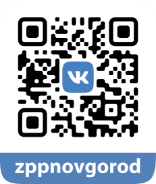 — в Центр по информированию и консультированию потребителей  ФБУЗ «ЦГи Э в Новгородской области» по телефону 77-20-38, 73-06-77; Е-mail:  zpp.center@yandex.ru— на «горячую линию» Единого консультационного центра Роспотребнадзора, который функционирует в круглосуточном режиме, телефон 8 800 555 49 43 (звонок бесплатный).